МИНИСТАРСТВО ЗА ОБРАЗОВАЊЕ И НАУКУ БИРО ЗА РАЗВОЈ ОБРАЗОВАЊА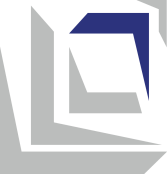 Наставни програмРУСКИ ЈЕЗИКза VII разредСкопље, 2023 годинаОСНОВНИ ПОДАЦИ О НАСТАВНОМ ПРОГРАМУПОВЕЗАНОСТ СА НАЦИОНАЛНИМ СТАНДАРДИМА Резултати учења наведени у наставном програму воде ка стицању сљедећих компетенција обухваћених подручјем Коришћење других језика из Националних стандарда:  Наставни програм укључује и релевантне компетенције из подручја Дигитална писменост Националних стандарда:Наставни програм укључује и релевантне компетенције из подручја Лични и социјални развој Националних стандарда:Наставни програм укључује и релевантне компетенције из подручја Друштво и демократска култура Националних стандарда:Наставни програм укључује и релевантне компетенције из подручја Уметничко изражавање и култура Националних стандарда:ИНКЛУЗИВНОСТ, РОДОВА РАВНОПРАВНОСТ/СЕНЗИТИВНОСТ, ИНТЕРКУЛТУРАЛНОСТ И МЕЂУПРЕДМЕТНА ИНТЕГРАЦИЈАНаставник обезбеђује инклузивност укључивањем свих ученика у све активности за време часа. При том, омогућава да свако дете буде когнитивно и емоционално ангажовано коришћењем адекватних приступа (индивидуализација, диференцијација, тимски рад, саученичка подршка). У раду са децом са сметњама примењује индивидуални образовни план (прилагођен резултатима учења и стандарда за оцјењивање) и увек када је могуће користи допунску подршку других лица (личне и образовне асистенте, образовне медијаторе, туторе волонтере и професионалце из школа са ресурним центром). Редовно прати све ученике, посебно оне из рањивих група, како би могао навремено идентификовати потешкоће у учењу, да подстиче и подржава постизање резултата у учењу. У реализацији активности наставник подеднако третира и дечаке и девојчице при чему води бригу како им не би доделио родово стереотипну улогу. Настоји да обезбеди баланс на основ пола у формирању група за рад. У избору допунског материјала у настави користи илустрације и примере који су родово и етнички/културно сензитивни и подстичу родову равноправност, односно промовишу интеркултурализам.  Увијек када је могуће наставник користи интеграцију тема/садржаја/појмова у планирању и реализацији наставе. Интеграција омогућава ученицима да укључе перспективе осталих наставних предмета у ономе што изучавају у овом наставном предмету и да повежу знања из различитих области у једну цјелину.ОЦЕЊИВАЊЕ ПОСТИГНУЋА УЧЕНИКА Оцењивање постигнућа ученика врши се на основу датих стандарда оцењивања, са позитивним акцентом на напредак ученика у савладавању језика, а не истицање недостатака. Будући да у седмом разреду из предмета Руски језик ученици савладавају све четири језичке вештине: слушање са разумевањем, читање са разумевањем, говор (говорна интеракција и продукција) и писање (писмена интеракција и писмена продукција), наставник/наставница прати и оцењује:усмене одговоре на питања постављена од наставника/це или од саученика и учешће у краће дијалоге применом усвојеног вокабулара; вербална и невербална реакција након слушаног исказа;читање и разумевање кратких слушаних и/или писаних исказа и кратких дијалога, кратких рецитација;правилно писање речи, једноставних реченица, краћих дијалога и пасуса, као и писање по звучном моделу – диктат; писање реченица, кратких и једноставних текстова на задате теме;индивидуална и групна израда пројектних задатака (постери, илустрације, дневници...);домаћи задатак.Након завршеног учења сваке теме, ученик добија бројчану сумативну оцену за постигнуте стандарде оцењивања. Сумативно оцењивање се изводи као комбинација резултата постигнутог на тесту знања и оцене напретка утврђеног различитим техникама формативног оцењивања. У току и на крају школске године ученик добија бројчане оцене.Наставни предметРуски језик Врста/категорија наставног предмета ОбавезниРазредVII (седми)Теме/подручја у наставном програму Ја и другиМојот домХрана ВремеБрој часова 2 часа недељно / 72 часова годишњеОпрема и средства Компјутер, штампач, проjектор, табла, ЦД/ДВД-плејер, интерактивна табла.Слике, постери, фотографије, предмети, флеш карте, стикери, материјал за израду картицa/цe, честиткa/кe, папир (у боји), хамер, маказе, лепак, блокови, пластелин, дрвене бојице, фломастери.Уџбеник, приручници, речник, часописи (штампани и електронски)…Норматив наставног кадраЗавршене студије руског језика и литературе –  наставни смер VII/1 или ВИА према МРК и 240 ЕКТС; Завршене студије руског језика и књижевности – наставни смер VII/1 или ВИА према МРК и 240 ЕКТС;Завршене студије руског језика и литературе  – другог смера са стеченом одговарајућом педагошко-психолошком и методичком спремом (доквалификација) за наставу на руском језику на акредитовану високо образовну установу, VII/1 или VIА према МРК и 240 ЕКТС;Завршене двопредметне студије из македонског и руског језика, VII/1 или VIА према МРК и 240 ЕКТС;	Завршене студије руског језика и литературе/књижевности други смер -  у комбинацији са другим језиком и са стеченом одговарајућом педагошко-психолошком и методичком спремом на акредитованим високообразовним установама, VII/1 или VIА према МРК и 240 ЕКТС;Завршене двопредметне студије из руског језика и другог језика, са одговарајућом педагошко-психолошком и методичком спремом за наставу из руског језика на акредитованим високошколским установама, VII/1 или VIА по МРК и 240 ЕЦТС;Завршене студије руског језика (са звањем дипломирани филолог), уз одговарајућу педагошко-психолошку и методичку спрему за наставу из руског језика на акредитованим високошколским установама, VII/1 или VIА према МРК и 240 ЕЦТС;Завршене студије руског језика на другом студијском програму, уз одговарајућу педагошко-психолошку и методичку спрему за наставу из руског језика на акредитованим високошколским установама, VII/1 или VIА по МРК и 240 ЕЦТС.Ученик/ученица зна и/или уме:II-A.12да разуме фразе и најчешће кориштени вокабулар који се односе на подручја од најближег личног значаја (нпр. основне личне и породичне информације, куповина, исхрана, здравље, околина);II-A.13да пренесе главну поенту у кратким, јасним, једноставним порукама и саопштењима;II-A.14да чита кратке, једноставне текстове и разуме кратке, једноставне поруке у оквиру познате тематике;II-A.15да пронађе конкретне информације у једноставним свакодневним материјалима (рекламе, проспекти, јеловници, ред вожње, и сл.);II-A.16да користи низ израза и реченица како би једноставним речима описали породицу и друге људе, услове живота, интересовања и свакодневне активности;II-A.17да иницира и учествује у кратким разговорима на познатој тематици;II-A.18да користи низ израза и реченица да би једноставним речима описао: породицу и друге људе, услове живота, интересовања и дневне активности;II-A.19да напише кратке, једноставне бeљешке и поруке које произлазе из свакодневне потребе;II-A.6да јасно и правилно изговара све гласове и гласовне групе, поштујући правила акцентовања и интонације, а да било какве евентуалне неправилности не ометају комуникацију;II-A.8да пише речи и изразе са релативном тачношћу, примењујући правописна правила; II-A.9да поштује основна граматичка правила и изузетке у писменом и усменом изражавању; Ученик/ученица разуме и прихвата да:III-Б.1се изучавањем другог језика олакшава учење више језика и могућност за комуникацију са припадницима различитих културних/језичних група; III-Б.2се познавањем више језика олакшава се приступ ресурсима који су корисни за савладавање других наставних предмета/садржаја;III-Б.3се кроз учење других језика развија се интересовање и радозналост за различите језике и културе,III-Б.4се кроз учење других језика развија се поштовање према другим културама и унапређују интеркултуралне компетенције.Ученик/ученица зна и/или уме:IV-A.2да процени када и на који начин је за решавање неког задатка/проблема потребно и ефективно коришћење ИКТ, да бира и инсталира програме који су му потребни, користи програме заштите и решава рутинске проблеме у функционисању дигиталних уређаја и мрежа,IV-A.5да одреди какве информације су му/јој потребне, да нађе, изабере и преузме дигиталне податке, информације и садржаје и проценити њихову релевантност за специфичне потребе и поузданост извора,IV-A.6да изабере и користи одговарајуће ИКТ алатке за комуникацију, да безбедно подели информације, да контактира и да сарађује са другима на онлајн пројектима, у социјалним активностима или за личне потребе;IV-A.7да користи дигиталне садржаје, образовне и друштвене мреже и дигиталне облаке на сигуран и одговоран начин;IV-A.8да у комуникацији са другима у мултикултуралном дигиталном простору поштује различите учеснике и прати правне, културне и етичке норме понашања у дигиталном простору.Ученик/ученица разуме и прихвата да:IV-Б.1је дигитална писменост неопходна за свакодневно живљење – олакшава учење, живот и рад, доприноси проширивању комуникације, креативности и иновативности, нуди различите могућности за забаву.IV-Б.5информације доступне у дигиталном простору треба користити етички, према дефинисаним правилима, и за добробит људи;IV-Б.6морају се поштовати права интелектуалне својине производа доступних на дигиталним мрежама.Ученик/ученица зна и/или уме:V-A.4да прави процену властитих способности и постизања (укључујући јаке и слабе стране) и на основ тога да одређује приоритете који ће му/јој омогућити развој и напредовање; V-А.6да постави себи циљеве учења и властитог развоја и да ради на превазилажењу изазова који се појављују на путу њиховог остваривања; V-А.11да делује самостално, уз пуну свијест о томе коме, када и како може затражити помоћ;V-А.13да комуницира са другима и да себе презентује адекватно ситуацији; V-А.14да слуша активно и да адекватно реагује, показујући емпатију и разумевање о другима и да исказује властите бриге и потребе на конструктиван начин; V-А.15да сарађује са другима у остваривању заједничких циљева, делећи сопствене погледе и потребе са другима и узимајући у обзир погледе и потребе других; V-А.17да тражи повратну информацију и подршку за себе, али и да даје конструктивну повратну информацију и подршку у корист другима; V-А.19да даје предлоге, да разгледа различите могућности и да предвиђа последице са циљем да изводи закључке и доноси рационалне одлуке;V-А.21да анализира, процењује и побољшава властито учење;Ученик/ученица разуме и прихвата да:V-Б.3властита постизања и добро стање у највећој мери зависе од труда који сам/сама улаже и од резултата које сам/сама постиже;V-Б.7иницијатива, упорност, устрајност и одговорност важни су за извршавање задатака, постизање циљева и свладавање изазова у свакодневним ситуацијама;V-Б.8интеракција с другима је двосмерна - као што има право тражити од других да му омогуће задовољење властитих интереса и потреба, тако има и одговорност дати простора другима да задовоље властите интересе и потребе;V-Б.9тражење повратне информације и прихваћање конструктивне критике доводи до сопственог напретка на индивидуалном и друштвеном плану;Ученик/ученица зна и уме:VI-А.2да анализира сопствено понашање са циљем да се побољша, постављајући реалне и остварљиве циљеве за активно деловање у заједници;VI-A.3да формулише и аргументује своје погледе, да саслуша, и анализира туђе погледе и да се с поштовањем понаша према њима, чак и када се не слаже;VI-A.5да разуме разлике између људи по било којој основи (родовој и етничкој припадности, узрасти, способности, социјални статус итд.);VI-A.6да препознаје присуство стереотипа и предрасуда код себе и код других и да се супроставља дискриминацији;VI-A.8да сагледа шта спаја, а шта раздваја људе у заједници, да пронађе начине да допринесе напретку заједнице, водећи рачуна о потребама и интересима свих.Ученик/ученица разуме и прихвата да:VI-Б.2сви људи, укључујући и децу, имају право да изразе своје мишљење и ставове и учествују у доношењу одлука у вези са њиховим потребама и интересима;VI-Б.3људска права су универзална, а границе права сваког човека су права и слободе других;VI-Б.5једнакост, равноправност и друштвена кохезија неопходни су за успешно функционирање заједнице.Ученик/ученица зна и уме:VIII-A.6да идентификује разлике и сличности између властите и других култура у свом ужем и ширем окружењу и да анализира њихову повезаност и међузависност.Ученик/ученица разуме и прихвата да:VIII-Б.4културна разноликост утиче на развој идентитета припадника различитих култура;VIII-Б.5разлике међу културама треба посматрати као прилике за учење и као изазове за међусобно разумевање и напредак;VIII-Б.6поштовање и промоција других култура доприноси осигуравању поштовања сопствене културе од стране других.Тема: ЈА И ДРУГИУкупно часова: 2ОТема: ЈА И ДРУГИУкупно часова: 2ОРезултати учења:Ученик/ученица ће бити способан/-на да:препознаје кратким изјавама основне информације о физичком изгледу и карактерним особинама;поставља и одговара на једноставна питања о одећи;описује блиске особе (изглед, карактерне особине и године);пише кратак текст једноставним реченицама у којима описује пријатеља;анализира разлике у начину одевања у различитим земљама.Резултати учења:Ученик/ученица ће бити способан/-на да:препознаје кратким изјавама основне информације о физичком изгледу и карактерним особинама;поставља и одговара на једноставна питања о одећи;описује блиске особе (изглед, карактерне особине и године);пише кратак текст једноставним реченицама у којима описује пријатеља;анализира разлике у начину одевања у различитим земљама.Садржаји (и појмови):Стандарди оцењивањаЈезичке функције:Описивање физичког изгледа људи(Как выглядит Миша? Я в первый раз с ним встречаюсь, опиши его. Миша невысокий, стройный. А Маша? Маша высокая, полная. Какого она роста? Какие у неё глаза? Глаза-карие, волосы-каштановые. Описивање карактерних особина      (Какой у тебя/ у нее/ у него характер? Он добрый,  веселый и  храбрый.)Тражење и давање информација о одећи коју неко носи (Кто эта девочка в синих джинсах и белой рубашке? Как одета Маша? Она в красной юбке и красной футболке. Какие у тебя модные сапоги!!! Какого цвета у тебя платье?)Примењује новонаучене речи и изразе који се односе на физички изглед.Препознаје информације у кратким изјавама које се односе на вањски изглед.Пише кратке и једноставне реченице да опише некога.Описује ближње особе према изгледу и карактерним особинама.Разуме новонаучене речи за опис вањског изгледа.Учествује у дијалогу постављајући или одговарајући на кратка питања везана за нечију одећу.Користи исправне језичке структуре за изражавање омиљене боје.Лексичке јединицеименице које означавају делове тела  (глаза, волосы, нос, губы).придеви који се користе у опису спољнег изгледа (высокий, низкий, полный, худой, широкий, длинные, короткие, светлые, тёмные).Придеви који се користе за опис карактера  (храбрый, тихий, веселый, добрый).именице које означавају одећу и личне предмете (одежда, рубашка, брюки, джинсы, очки, футболка, туфли, кроссовки).лексеме које означавају боје (зелёный, голубой, серый, белый, красный).             Бројеви до 100.Препознаје лексеме које означавају делове тела.Саставља кратке изјаве користећи новонаучене лексеме из задате теме.Памти придеве који се користе при описивању спољашњег изгледа.Саставља реченице користећи придеве да опише вањски изглед.Наводи именице које означавају одећу.Пише кратке и једноставне реченице у којима користи лексеме које означавају боје.Памти бројеве до 100.Користи бројеве до 100 у кратким реченицама.Граматички садржајиУсаглашавање придева са именицама по роду и броју. Прости облик компаратива код придева (старше, ниже).Конструкција предлога у + именица у генитиву (У Кати синие туфли.)Употреба генитива са бројевима (три года, пять лет)Личне заменице у номинативу, дативу и генитиву (я, ты, он, она, оно, мы, вы, они: Мне очень нравится белый цвет. А тебе? У него карие глаза.).Упитне заменице (какой?, как?).Интонација код упитних и узвичних реченица.Садашње време од глагола са епентетским л (любить, купить, ловить, спать) .Саставља кратке реченице усаглашавајући придеве и именице по роду и броју.Препознаје облик за компаратив код придева.Креира кратке изјаве користећи компаратив када описује спољашњи изглед.Записује кратке изјаве користећи конструкцијски предлог у + именица у генитиву.Формира кратке реченице са правилном употребом личних заменица у генитиву.Пише кратке реченице користећи датив личне заменице.Препознаје интонацију узвичне и упитне реченице.Користи правилну интонацију приликом изговарања узвичних и упитних реченица.Разликује прилоге места и времена.Креира кратке фразе користећи садашње време глагола с епентетским л.Садржаји за дискусијуСличности и разлике у начину облачења ученика у Русији и Македонији. Упоређује начин облачења ученика у Русији и у Македонији. Описује уобичајени начин облачења у обе земље. Примери активности: Слушање, разликовање и изговор гласова. На датој песми од ученика се тражи да препознају глас у одређеним речима, подигну руку када чују реч са траженим гласом. Ученици слушају речи и понављају их.Спеловање речи. Наставник ученицима дели листиће са препознатљивим речима. Сваки ученик извлачи папирић, спелује реч.Вежбе за усвајање акцента, ритма и интонације карактеристичне за руски језик. Пр. понављање кратких изјава према слушаном моделу.Игра меморије. Ученици добијају листове са речима, на свом матерњем језику и на руском, који означавају делове тела. Они проналазе парове еквивалентних речи у оба језика.Ученици играју игру ​​- стану у круг и додавањем лопте описују једни друге, игра траје док сваки ученик не опише једног од ученика у разреду - спољашњи изглед (высокий, низкий, полный, худой, широкий, длинные, короткие, светлые, тёмные, одежда, рубашка, брюки, джинсы, очки, футболка, туфли, кроссовки);Ученици повезују слику неке активности са одговарајућим глаголом у садашњем времену.Ученици праве плакат са деловима одеће.Активност активирања предзнања ученика - ученици активирају предзнање из матерњег језика о одређеној теми, затим се на табли исписују речи на руском језику и ученици састављају реченицу са новим речима.Игра памћења – ученицима се деле картице написане пола бројевима, а друга половина речима. Они имају задатак да повежу бројеве од 20 до 100 с одговарајућим речима.Бројање до 100. Ученици сукцесивно изговарају бројеве до 100, а остали обраћају пажњу да знају да наставе када дође ред на њих.Ученици у групама праве колаж са члановима уже и шире породице, а затим помоћу компаратива представљају узраст чланова;Ученици у групама састављају кратке дијалоге користећи конструкцијски предлог у + именица у генитиву, а на крају се група са највећим бројем дијалога проглашава победником.Ученици добијају картице са личним заменицама и глаголима са епентетиком л (любить, купить, ловить, спать), сваки извлачи из обе и има задатак да састави просту-једноставну реченицу.Сваки ученик извлачи једну картицу на којој је придев или картицу на којој је исписан компаратив. Ученици се слободно крећу по учионици, показују једни другима картице и проналазе свој пар и записују парове на табли.Ученици добијају картице са саставним деловима једне упитне или изјавне реченице и слажу елементе реченице у правилном редоследу.Радити у паровима. Сваки пар извлачи картице са кратким реченицама које тумаче са руског на матерњи језик.Слагање речи у кратке реченице и слике по логичком реду.Ученици усмено, у паровима, трансформишу реченице из једнине у множину и обрнуто.Реченице у одричном облику. Ученици састављају кратке реченице у потврдном облику на изрезаним деловима од папира и стављају их у кутију. Затим сваки ученик извлачи папирић и каже или записује реченицу у одричном облику на табли.У одређеном временском периоду, ученици попуњавају празна места у табелама и реченицама користећи датив личних заменица.Ученици попуњавају формулар у који уписују личне податке и интересовања.Описивање најбољег друга. Ученици самостално креирају и усмено презентирају.Пројектни задатак – Групно истраживање о томе како се млади људи облаче у Русији и презентације истог у групама.Примери активности: Слушање, разликовање и изговор гласова. На датој песми од ученика се тражи да препознају глас у одређеним речима, подигну руку када чују реч са траженим гласом. Ученици слушају речи и понављају их.Спеловање речи. Наставник ученицима дели листиће са препознатљивим речима. Сваки ученик извлачи папирић, спелује реч.Вежбе за усвајање акцента, ритма и интонације карактеристичне за руски језик. Пр. понављање кратких изјава према слушаном моделу.Игра меморије. Ученици добијају листове са речима, на свом матерњем језику и на руском, који означавају делове тела. Они проналазе парове еквивалентних речи у оба језика.Ученици играју игру ​​- стану у круг и додавањем лопте описују једни друге, игра траје док сваки ученик не опише једног од ученика у разреду - спољашњи изглед (высокий, низкий, полный, худой, широкий, длинные, короткие, светлые, тёмные, одежда, рубашка, брюки, джинсы, очки, футболка, туфли, кроссовки);Ученици повезују слику неке активности са одговарајућим глаголом у садашњем времену.Ученици праве плакат са деловима одеће.Активност активирања предзнања ученика - ученици активирају предзнање из матерњег језика о одређеној теми, затим се на табли исписују речи на руском језику и ученици састављају реченицу са новим речима.Игра памћења – ученицима се деле картице написане пола бројевима, а друга половина речима. Они имају задатак да повежу бројеве од 20 до 100 с одговарајућим речима.Бројање до 100. Ученици сукцесивно изговарају бројеве до 100, а остали обраћају пажњу да знају да наставе када дође ред на њих.Ученици у групама праве колаж са члановима уже и шире породице, а затим помоћу компаратива представљају узраст чланова;Ученици у групама састављају кратке дијалоге користећи конструкцијски предлог у + именица у генитиву, а на крају се група са највећим бројем дијалога проглашава победником.Ученици добијају картице са личним заменицама и глаголима са епентетиком л (любить, купить, ловить, спать), сваки извлачи из обе и има задатак да састави просту-једноставну реченицу.Сваки ученик извлачи једну картицу на којој је придев или картицу на којој је исписан компаратив. Ученици се слободно крећу по учионици, показују једни другима картице и проналазе свој пар и записују парове на табли.Ученици добијају картице са саставним деловима једне упитне или изјавне реченице и слажу елементе реченице у правилном редоследу.Радити у паровима. Сваки пар извлачи картице са кратким реченицама које тумаче са руског на матерњи језик.Слагање речи у кратке реченице и слике по логичком реду.Ученици усмено, у паровима, трансформишу реченице из једнине у множину и обрнуто.Реченице у одричном облику. Ученици састављају кратке реченице у потврдном облику на изрезаним деловима од папира и стављају их у кутију. Затим сваки ученик извлачи папирић и каже или записује реченицу у одричном облику на табли.У одређеном временском периоду, ученици попуњавају празна места у табелама и реченицама користећи датив личних заменица.Ученици попуњавају формулар у који уписују личне податке и интересовања.Описивање најбољег друга. Ученици самостално креирају и усмено презентирају.Пројектни задатак – Групно истраживање о томе како се млади људи облаче у Русији и презентације истог у групама.Тема: МОЈ ДОМ Укупно часова: 18Тема: МОЈ ДОМ Укупно часова: 18Резултати учења:Ученик/ученица ће бити способан/-на да:набраја просторије у дому, намештај и предмете у собама;описује активности у просторијама дома;разуме кратак једноставан текст и упутства везана за активности у дому;напише кратак састав о свакодневним активностима у дому;упоређује обичаје и традиције везане за дом у различитим земљама.Резултати учења:Ученик/ученица ће бити способан/-на да:набраја просторије у дому, намештај и предмете у собама;описује активности у просторијама дома;разуме кратак једноставан текст и упутства везана за активности у дому;напише кратак састав о свакодневним активностима у дому;упоређује обичаје и традиције везане за дом у различитим земљама.Садржаји (и појмови): Стандарди оцењивања: Језичке функцијеописати дом и просторије у њему (У нас большой дом. Мы живем в маленькой квартире. Моя комната очень светлая.  У нас узкая кухня.)описати намештај и предмете просторијама (Моя кровать удобная. В гостиной красивое кресло.)описати уобичајене активности у просторијама дома(Где вы готовите еду и поете посуду? Что вы делаете в ванной? Умываюсь, чищу зубы, принимаю душ.)исказивање просторних односа              (Где рюкзак? - Под столом. Где картина? - Над доской.     Слева от шкафа – доска.)Препознаје лексику са значењем намештаја.Памти називе просторија у дому.Учествује у дијалогу у вези са уобичајеним активностима у просторијама дома.Формира кратке изјаве да опише дом.Пише кратке реченице у којима описује просторије у дому.Користи исправне моделе за изражавање просторних односа.Лексички единици: именице које означавају типове пребивалишта и просторија у дому (квартира, дом, кухня, гостиная, спальня, детская, коридор, балкон)именице које означавају намештај и апарате (диван, кресло, стул, стол, шкаф, полка, лампа, телевизор, микроволновая печь, холодильник, стиральная машина)лексеме за означавање активности у дому (убирать, чистить, готовить, мыть)придеви који се користе за описивање дома и његових просторија (большой, удобный, высокий, узкий)Именује просторије у дому.Разуме једноставна упутства за активности у кући (у дому).Користи новонаучене лексеме при опису пребивалишта.Памти именице које означавају намештај.Формира фразе за опис просторија и намештаја.Преводи једноставне реченице са руског на матерњи језик на задату тему.Граматички садржаји:Именице у генитиву које означавају присвојности (Комната Вани. Квартира Оли.)Именице у локативу (в доме, на стене)Именице у локативу са наставком -у (в углу, в шкафу, на полу)Именице у инструменталу са просторним значењем  (за углом, под столом, за лестницей..)Присвојне заменице (мой, моя, моё, ваш, наш, его, ее, их)Прилози за место – статични (ГДЕ?: здесь, тут, там, везде, нигде, наверху, внизу, дома, слева, справа... )Прилози за место – смер кртетања (КУДА? ОТКУДА?: сюда, туда, никуда, вверх, вниз, домой, направо..., отсюда, оттуда)Глаголи стоять, лежать, находиться, висеть, чистить, готовить, мыть у садашње време.Препознаје облике за изражавање присвојности генитивом у датим реченицама.Креира кратке изјаве користећи облике генитива код именица.Препознаје именице у локативу за изражавање просторних односа.Саставља кратке реченице користећи именице у локативу за изражавање просторних односа.Креира конструкције користећи именице са инструменталом са просторним значењем.Препознаје присвојне заменице.Пише кратке изјаве користећи присвојне заменице.Разликује прилоге места и смера кретања.Користи исправан прилог у кратким изјавама.Формира кратке синтагме с правилним личним обликом глагола који се користе за описивање локације предмета у просторији.Садржаји за дискусију:Обичаји и традиција везани за усељење у нови дом у Русији и Македонији.Разлика у одређивању спратова/катности куће у Русији и Македонији.Посебни називи просторија у Русији. (погреб, изба)Разуме разлике у одређивању спратова куће у двије земље.Упоређује обичаје и традиције везане за усељење у нови дом у Русији и Македонији.Користи исправне изразе када описује одређене просторије у дому.Садржаји за дискусију:Обичаји и традиција везани за усељење у нови дом у Русији и Македонији.Разлика у одређивању спратова/катности куће у Русији и Македонији.Посебни називи просторија у Русији. (погреб, изба)Разуме разлике у одређивању спратова куће у двије земље.Упоређује обичаје и традиције везане за усељење у нови дом у Русији и Македонији.Користи исправне изразе када описује одређене просторије у дому.Примери активности: Слушање, разликовање и изговор гласова. На датој песми од ученика се тражи да препознају глас у одређеним речима, подигну руку када чују реч са траженим гласом. Ученици слушају речи и понављају их.Спеловање речи. Наставник ученицима дели листиће са препознатљивим речима. Сваки ученик извлачи папирић, спелује реч.Вежбе за усвајање акцента, ритма и интонације карактеристичне за руски језик. Пр. понављање кратких изјава према слушаном моделу.Игра меморије. Ученици добијају листиће са речима, на свом матерњем језику и на руском, који означавају намештај. Проналазе парове еквивалентних речи на оба језика, а затим их записују на табли.Ученици повезују слику неке активности са одговарајућим глаголом (стоять, лежать, находиться, висеть) у садашњем времену. Ученици у групама праве плакат на којем представљају дом и просторије у њему;Активност активирања предзнања ученика - ученици активирају предзнање из матерњег језика о одређеној теми, затим се на табли исписују речи на руском језику и потом ученици састављају реченицу са новим речима.Игра меморије – ученицима се дају картице са сликама намештаја, а друга половина са речима. Имају задатак да споје слике са именом.Ученици састављају кратак дијалог користећи именице у генитиву.Ученици добијају картице с присвојним заменицама и глаголима стоять, лежать, находиться, висеть у садашњем временусваки извлачи из оба и има задатак да састави једноставну-просту реченицу.Сваки ученик извлачи једну картицу са придевом или картицу на којој је исписана компаратив. Ученици се слободно крећу по учионици, показују једни другима картице и проналазе свој пар и записују парове на табли.Ученици добијају картице са саставним деловима упитне или изјавне реченице и слажу елементе реченице у правилном редоследу.Ученици усмено, у паровима, трансформишу реченице из једнине у множину и обрнуто.Слагање речи у кратке реченице и слике по логичком редоследу.Ученици усмено, у паровима, користе именице у локативу за изражавање просторних односа;Попуњавање празних места у табелама и реченицама правилном употребом прилога за место и смер кретања;Описивање властитог дома. Ученици самостално креирају и усмено презентирају.Примери активности: Слушање, разликовање и изговор гласова. На датој песми од ученика се тражи да препознају глас у одређеним речима, подигну руку када чују реч са траженим гласом. Ученици слушају речи и понављају их.Спеловање речи. Наставник ученицима дели листиће са препознатљивим речима. Сваки ученик извлачи папирић, спелује реч.Вежбе за усвајање акцента, ритма и интонације карактеристичне за руски језик. Пр. понављање кратких изјава према слушаном моделу.Игра меморије. Ученици добијају листиће са речима, на свом матерњем језику и на руском, који означавају намештај. Проналазе парове еквивалентних речи на оба језика, а затим их записују на табли.Ученици повезују слику неке активности са одговарајућим глаголом (стоять, лежать, находиться, висеть) у садашњем времену. Ученици у групама праве плакат на којем представљају дом и просторије у њему;Активност активирања предзнања ученика - ученици активирају предзнање из матерњег језика о одређеној теми, затим се на табли исписују речи на руском језику и потом ученици састављају реченицу са новим речима.Игра меморије – ученицима се дају картице са сликама намештаја, а друга половина са речима. Имају задатак да споје слике са именом.Ученици састављају кратак дијалог користећи именице у генитиву.Ученици добијају картице с присвојним заменицама и глаголима стоять, лежать, находиться, висеть у садашњем временусваки извлачи из оба и има задатак да састави једноставну-просту реченицу.Сваки ученик извлачи једну картицу са придевом или картицу на којој је исписана компаратив. Ученици се слободно крећу по учионици, показују једни другима картице и проналазе свој пар и записују парове на табли.Ученици добијају картице са саставним деловима упитне или изјавне реченице и слажу елементе реченице у правилном редоследу.Ученици усмено, у паровима, трансформишу реченице из једнине у множину и обрнуто.Слагање речи у кратке реченице и слике по логичком редоследу.Ученици усмено, у паровима, користе именице у локативу за изражавање просторних односа;Попуњавање празних места у табелама и реченицама правилном употребом прилога за место и смер кретања;Описивање властитог дома. Ученици самостално креирају и усмено презентирају.Пројектни задатак - Моја школа и школа мог друга из Русије: Претраживање интернета и прикупљање фотографија и информација о школама у обе земље (зграда школе, учионица, распоред часова, одмор, спортска сала, кантина, и сл.) и израда постера који ће бити приказан у учионици или путем ПП презентације.Пројектни задатак - Моја школа и школа мог друга из Русије: Претраживање интернета и прикупљање фотографија и информација о школама у обе земље (зграда школе, учионица, распоред часова, одмор, спортска сала, кантина, и сл.) и израда постера који ће бити приказан у учионици или путем ПП презентације.Тема: ХРАНА Укупно часова: 18Тема: ХРАНА Укупно часова: 18Резултати учења:Ученик/ученица ће бити способан/-на да:препозна и разуме информације везане за свакодневне оброке и омиљену храну;тражи информације и одговара на питања о прехрамбеним производима;врши поређење оброка и пића;поставља питања и даје одговоре о омиљеним продавницама хране;напише кратак текст о разликама и сличностима у македонској и руској кухињи.Резултати учења:Ученик/ученица ће бити способан/-на да:препозна и разуме информације везане за свакодневне оброке и омиљену храну;тражи информације и одговара на питања о прехрамбеним производима;врши поређење оброка и пића;поставља питања и даје одговоре о омиљеним продавницама хране;напише кратак текст о разликама и сличностима у македонској и руској кухињи.Садржаји (и појмови): Стандарди оцењивања: Језичке функцијеТражење и пружање информација о дневним оброцима/омиљеној храни (Что можно есть на завтрак? Что ты любишь есть? Что ты обычно ешь на ужин? Что обычно ешь на ужин? Что можно есть на обед? Что обычно ешь на обед/ужин? Какое твоё любимое блюдо? Я завтракаю...я всегда ем... я пью...на обед  у меня......мясо, фрукты, овощи, напитки)Размена информација и изражавање свиђања/не свиђања прехрамбених производа, продавница и сл. (Ходишь ли ты в магазин/ на рынок за продуктами? Какие продукты ты чаще всего покупаешь? Какие молочные продукты покапаешь? Что любишь больше, фрукты или овощи?)Питање за цену хране (Сколько стоит?)Памти конструкције за изражавање омиљене хране.Креира једноставне изјаве везане за свакодневне оброке.Разуме једноставне информације о прехрамбеним производима.Учествује у дијалозима како би изразио омиљену/неомиљену храну и пиће.Поставља и одговара на питања везана за цене прехрамбених производа.Попуњава упитник о ценама омиљених производа. Памти конструкције да би изразили омиљену храну.Лексичке јединице: Лексика везана за храну, пиће, прехранбене производе, оброке, продавнице и сл. (хлеб, колбаса, гречка, сосиски, яйцо, хлопья, мюсли, сыр, масло, майонез, сметана, джем, мёд, шоколадная паста, молоко, йогурт, суп, мясо, рыба, картофель, рис, голубцы, фасоль, запеканка с мясом, борщ, пельмени,щи, и др.)лексика која означава оброке  (завтрак, обед,ужин, полдник)Разуме лексику у вези теме о храни.Користи речи за храну и пиће у једноставним дијалозима.Поставља и одговара на питања о свакодневним оброцима.Пише изјаве применом новонаучене речи.Граматички садржаји:Именице у акузативу(Что ты любишь? Я люблю гречку.Что ты обычно ешь на обед? Обычно ем суп, салат, курицу и торт).Именице у инструменталу са предлогом с (хлеб с маслом, чай с сахаром и лимоном, бутерброд с ветчиной).Именице у генитиву са предлогом без (салат без колбасы, кофе без сахара).Заменице у дативу у комбинацији са глаголима НРАВИТЬСЯ – ПОНРАВИТЬСЯ (Мне нравится / не нравится.....Ему понравился / не понравился обед).Усаглашавање придева са именицама према роду и броју (Я купил чёрный хлеб.Мама варит русский борщ.)Глагол есть (кушать)Бројеви:- Бројеви до 1000,- Редни.Глаголи кретања:Идти-ходить; ехать-ездитьПрепознаје акузатив у кратким дијалозима.Саставља кратке реченице користећи именице у акузативу.Препознаје именице у инструменталу с предлогом с у датим кратким реченицама.Разликује конструкције са инструменталом са предлогом са и генитивом са предлогом без.Користи исправну инструменталну или генитивну конструкцију када пише кратку реченицу.Препозна дативну форму заменица у кратким реченицама.Записује реченице користећи дативни облик заменице у комбинацији са глаголима НРАВИТЬСЯ – ПОНРАВИТЬСЯФормира једноставне синтагме од придева и именице у одговарајућем облику за род и број.Пише кратке реченице у којима користи исправне облике придева.Препознаје облик лица и број глагола ест у реченици.Разуме разлику између глагола естʹ (кушатʹ) и естʹ (бѕтʹ/емитʹ).Пишите кратке реченице користећи глагол ест.Запамти бројеве до 1000.Креира реченице користећи редне бројеве.Разуме разлику између глагола који означавају једносмерно кретање и вишесмерно кретање.Правилно прави једноставне изјаве правилно користећи глаголе кретања.Садржаји за дискусију:Традиционална руска и македонска кухиња, сличности и разлике. Анализира разлике и сличности македонске и руске традиционалне кухиње. Примери за активности: Слушање, разликовање и изговарање гласова. На датој песми од ученика се тражи да препознају глас у одређеним речима, подигну руку када чују реч са траженим гласом. Ученици слушају речи и понављају их.Спеловање речи. Ученици раде у паровима, а наставник ученицима дели картице са препознатљивим речима. Сваки ученик извлачи папирић, спелује реч. Други ученик у пару записује реч на табли. Заједно проверавају на листићу који су извукли да ли је реч исправно написана.Вежбе за усвајање акцента, ритма и интонације карактеристичне за руски језик. Пр. понављање кратких изјава према слушаном моделу.Игра меморије. Ученици раде у групама. Свака група добија листове са терминима, на матерњем језику и на руском, који означавају храну, пиће, прехрамбене производе. Проналазе парове еквивалентних речи у оба језика и представљају их. Група која прва заврши је победник.Ученици играју игру ​​- стану у круг и додајући лопту уче о омиљеној храни једни другима. Игра се наставља све док сваки ученик не одговори на питање Мне нравится / не нравится....., Что ты обычно ешь на обед?Ученици повезују слику неке активности са одговарајућим глаголом који значи једносмерно и вишесмерно кретање.Ученици, подељени у групе, добијају задатак да, користећи задате речи, направе постер са намирницама које означавају здраву храну (пирамида здраве хране).Рад у групама. Ученици активирају предзнање из лексике из одређене теме. Наставник записује све речи на табли. Затим ученици себи постављају питања у групи и праве табелу намирница које воле/омиљене и хране које не воле. Свака група представља табелу, а затим упоређују различите табеле и дискутују о њима.Игра вешала: један ученик иде до плоче, замишља пиће, а остали ученици погађају. Онај ко освоји највише бодова, односно погоди највећи број слова је победник и онда наставља активност.Активност активирања предзнања ученика - ученици активирају предзнање из матерњег језика о одређеној теми, затим се на табли исписују речи на руском језику и потом ученици састављају реченицу са новим речима.Игра меморије – ученицима се дају картице написане пола бројевима, а друга половина речима. Они имају задатак да повежу бројеве с одговарајућим речима.Ученици у паровима састављају реченице користећи редне бројеве.Ученици у групама праве колаж са својим омиљеним врстама хране.Сваки ученик извлачи једну картицу с глаголима који означавају једносмерно и вишесмерно кретање. Ученици се слободно крећу по учионици, показују једни другима картице и проналазе свој пар, записују парове на табли и користе их у реченици.Ученици добијају картице са саставним деловима упитне или изјавне реченице и слажу елементе реченице у правилном редоследу.Ученици у групи састављају кратак дијалог користећи именице у акузативу, а затим га презентују осталим ученицима.Радити у паровима. Сваки пар извлачи картице са кратким реченицама које тумаче са руског на матерњи језик.Слагање речи у кратке реченице и слике по логичком редоследу.Ученици састављају кратке реченице користећи редне бројеве и стављају их у кутију. Затим сваки ученик извлачи папирић и каже или записује реченицу на табли.У одређеном временском периоду ученици попуњавају празна места у табелама и реченицама користећи глаголе кретања.Ученици попуњавају образац у који уписују своје омиљено и/или најмање омиљено јело и пиће.Пројектни задатак – Групно истраживање о припреми традиционалних јела руске и македонске кухиње и њихова презентација.Примери за активности: Слушање, разликовање и изговарање гласова. На датој песми од ученика се тражи да препознају глас у одређеним речима, подигну руку када чују реч са траженим гласом. Ученици слушају речи и понављају их.Спеловање речи. Ученици раде у паровима, а наставник ученицима дели картице са препознатљивим речима. Сваки ученик извлачи папирић, спелује реч. Други ученик у пару записује реч на табли. Заједно проверавају на листићу који су извукли да ли је реч исправно написана.Вежбе за усвајање акцента, ритма и интонације карактеристичне за руски језик. Пр. понављање кратких изјава према слушаном моделу.Игра меморије. Ученици раде у групама. Свака група добија листове са терминима, на матерњем језику и на руском, који означавају храну, пиће, прехрамбене производе. Проналазе парове еквивалентних речи у оба језика и представљају их. Група која прва заврши је победник.Ученици играју игру ​​- стану у круг и додајући лопту уче о омиљеној храни једни другима. Игра се наставља све док сваки ученик не одговори на питање Мне нравится / не нравится....., Что ты обычно ешь на обед?Ученици повезују слику неке активности са одговарајућим глаголом који значи једносмерно и вишесмерно кретање.Ученици, подељени у групе, добијају задатак да, користећи задате речи, направе постер са намирницама које означавају здраву храну (пирамида здраве хране).Рад у групама. Ученици активирају предзнање из лексике из одређене теме. Наставник записује све речи на табли. Затим ученици себи постављају питања у групи и праве табелу намирница које воле/омиљене и хране које не воле. Свака група представља табелу, а затим упоређују различите табеле и дискутују о њима.Игра вешала: један ученик иде до плоче, замишља пиће, а остали ученици погађају. Онај ко освоји највише бодова, односно погоди највећи број слова је победник и онда наставља активност.Активност активирања предзнања ученика - ученици активирају предзнање из матерњег језика о одређеној теми, затим се на табли исписују речи на руском језику и потом ученици састављају реченицу са новим речима.Игра меморије – ученицима се дају картице написане пола бројевима, а друга половина речима. Они имају задатак да повежу бројеве с одговарајућим речима.Ученици у паровима састављају реченице користећи редне бројеве.Ученици у групама праве колаж са својим омиљеним врстама хране.Сваки ученик извлачи једну картицу с глаголима који означавају једносмерно и вишесмерно кретање. Ученици се слободно крећу по учионици, показују једни другима картице и проналазе свој пар, записују парове на табли и користе их у реченици.Ученици добијају картице са саставним деловима упитне или изјавне реченице и слажу елементе реченице у правилном редоследу.Ученици у групи састављају кратак дијалог користећи именице у акузативу, а затим га презентују осталим ученицима.Радити у паровима. Сваки пар извлачи картице са кратким реченицама које тумаче са руског на матерњи језик.Слагање речи у кратке реченице и слике по логичком редоследу.Ученици састављају кратке реченице користећи редне бројеве и стављају их у кутију. Затим сваки ученик извлачи папирић и каже или записује реченицу на табли.У одређеном временском периоду ученици попуњавају празна места у табелама и реченицама користећи глаголе кретања.Ученици попуњавају образац у који уписују своје омиљено и/или најмање омиљено јело и пиће.Пројектни задатак – Групно истраживање о припреми традиционалних јела руске и македонске кухиње и њихова презентација.Тема: ВРЕМЕ Укупно часова: 18Тема: ВРЕМЕ Укупно часова: 18Резултати учења:Ученик/ученица ће бити способан/-на да:опише активности везане за временске прилике, користећи усвојену лексику;изнесе своје мишљење о временским приликама и годишњим добима;тражи информације, разуме их и одговара на питање о временским приликама у кратким писаним или слушаним текстовима;описује у кратким реченицама метеролошко наспрам хронолошког времена;упоређује временске прилике у различитим земљама користећи кратке и једноставне изјаве, писане или усмене.Резултати учења:Ученик/ученица ће бити способан/-на да:опише активности везане за временске прилике, користећи усвојену лексику;изнесе своје мишљење о временским приликама и годишњим добима;тражи информације, разуме их и одговара на питање о временским приликама у кратким писаним или слушаним текстовима;описује у кратким реченицама метеролошко наспрам хронолошког времена;упоређује временске прилике у различитим земљама користећи кратке и једноставне изјаве, писане или усмене.Садржаји (и појмови): Стандарди оцењивања:  Језичке функцијеДавање/тражење унформација за временске услове (Какая вчера была погода? Какую погоду ты любишь?)Описивање годишњих доба(Какое твоё любимое время года? Какое время года ты любишь?  Какое время года тебе нравится?  Почему?)Исказивање временских односа (днем, ночью, утром, вечером, в полдень, по вторникам, летом, зимой)Описивање уобичајених активности везане са конкретним временским периодом или временским условима (Зимой мы катаемся на санках/лыжах/коньках. Летом плаваем/загораем. Когда идет снег, лепим снеговик.)Разуме кратке изјаве и реченице везане за временске прилике.Учествује у дијалогу постављајући и одговарајући на кратка питања везана за временске прилике.Препознаје изјаве које описују годишње доба.Пише једноставне реченице о датој теми.Памти изјаве за исказивање временских односа.Изражава своје мишљење о годишњим добима.Преводи једноставне реченице са руског на македонски како би изразио временске односе.Учествује у дијалогу о заједничким активностима за различита годишња доба.Прича кратким реченицама о активностима везаним за одређено годишње доба.Лексичке јединице:Лексика/изрази везани са: календар (январь, февраль, март,  апрель, май, июнь, июль, август,  сентябрь, октябрь, ноябрь, декабрь),годишња доба (лето, зима, осень, весна),временски услови (гроза, дождь, снег, осадки, ветер, холодно, душно, жарко, прохладно, солнечно, хмуро, переменчивая погода),хронолошки насупрот метероолошких услова время, погода, пора)слободне активности (кататься на санках/лыжах/коньках,плавать/загорать, играть в мяч/играть в снежки).Разуме речи које се користе за описивање временских услова.Наводи месеце у години и називе годишњих доба.Креира исказе користећи новонаучену лескикуПише састав о свом омиљеном годишњем добу.Користи правилну лексему за означавање хронолошког и метеоролошког времена у кратким дијалозима.Запамтите вокабулар који се односи на активности у слободно вријеме.Поставља и одговара на питања везана за активности карактеристичне за различита годишња доба.Граматички садржаји:ИменицеИменице у дативу за исказивање времена (по понедельникам, по вторникам).Именице у локативу за исказивање времена (в марте, в апреле).ПридевиОписни придеви (голубое небо, сильная гроза, зеленая трава, ранняя весна, теплый дождь).Односни придеви (летний, весенний,  дождливый).Сложени облик компаратива (более умный, умная, умное, умные).ГлаголиГлаголи у садашње време (кататься, плавать, загорать, играть).Глаголи у прошло време (читал, читала, читало, читали, одевался, одевалась, одевалось, одевались).Глаголи за кретање (нести-носить; вести- водить, везти - возить).Препознаје датив именица у кратким реченицама.Прави разлику између именица у дативу и локативу да би изразили вријеме у кратким дијалозима.Пише реченице са правилном употребом падежних облика за изражавање времена.Памти описне придеве који припадају датој теми.Разликује описне и релативне придеве у датим реченицама.Саставља реченице користећи сложени облик компаратива са придевима.Препознаје облик глагола у прошлом времену.Обликује реченице користећи правилне облике прошлог времена.Користи одговарајуће глаголе кретања у зависности од тога да ли се ради за превозно средство или не.Пише кратке и једноставне реченице користећи правилне облике глагола у садашњем времену.Преводи једноставне изјаве користећи садашње време глагола да опише активности са руског на матерњи језик.Садржаји за дискусију:Разлике и сличности временских прилика у Македонији и у Русији. Описује разлике у вези временских услова у Русији и у Македонији. Примери активности: Слушање, разликовање и изговор гласова. На датој песми од ученика се тражи да препознају глас у одређеним речима, подигну руку када чују реч са траженим гласом. Ученици слушају речи и понављају их.Спеловање речи. Наставник ученицима дели листиће са препознатљивим речима. Сваки ученик извлачи папирић, спелује реч.Вежбе за усвајање акцента, ритма и интонације карактеристичне за руски језик. Пр. понављање кратких изјава према слушаном моделу.Рад у групама. Ученици добијају листове са терминима који означавају месеце у години и годишња доба. Наставник дели ученике у четири групе. Свака група треба да напише активности за одређено годишње доба, односно за годишње доба које група одабере.Ученици играју игру ​​- стану у круг и додајући лопту описују своје омиљено годишње доба - -  Какое время года тебе нравится?  Почему?Ученици повезују слику активности са одговарајућим глаголом покрета. Записују реченицу на табли.Ученици у групама праве плакат кроз који презентују годишња доба.Активност активирања предзнања ученика - ученици активирају предзнање из матерњег језика о одређеној теми, затим се на табли исписују речи на руском језику и потом ученици састављају реченицу са новим речима.Рад у паровима. Сваки пар добија неколико питања. Састављају кратак дијалог са питањима која су добили користећи правилне падежне облике за исказивање времена. Дијалоге записују у своје свеске, а наставник их проверава.Ученици добијају картице са описним и односним придевима, свако извлачи и има задатак да састави једноставну-просту реченицу.Сваки ученик извлачи једну картицу с придевом или сложеним обликом компаратива код придева. Ученици се слободно крећу по учионици, показују једни другима своје карте и проналазе свој пар. Парови их записују на табли. Затим сваки пар треба да напише једноставну реченицу користећи речи с картица. Записују реченице на табли.Ученици добијају картице са саставним деловима упитне или изјавне реченице и слажу елементе реченице у правилном редоследу.Радити у паровима. Сваки пар извлачи картице са кратким реченицама које тумаче са руског на матерњи језик.Ученици раде у групама, при чему један пар добија радни лист са одговорима и подацима које ће користити за постављање питања, а други пар добија радни лист са питањима и подацима за одговоре на питања. На крају вежбе, парови упоређују радне листове.Слагање речи у кратке реченице и слике по логичком редоследу.Ученици усмено, у паровима, претварају реченице из садашњег у прошло време.Ученици праве кратке реченице у садашњем времену на комадићима папира и стављају их у кутију. Затим сваки ученик извлачи папирић и на табли каже или записује реченицу у прошлом времену.Попуњавање празних места у табелама и реченицама правилном употребом падежних облика за изражавање времена.Описивање омиљеног годишњег доба. Ученици самостално пишу кратак састав и усмено га излажу.Пројектни задатак – Групно истраживање о томе какве су временске прилике у Русији и Македонији и затим презентују.Примери активности: Слушање, разликовање и изговор гласова. На датој песми од ученика се тражи да препознају глас у одређеним речима, подигну руку када чују реч са траженим гласом. Ученици слушају речи и понављају их.Спеловање речи. Наставник ученицима дели листиће са препознатљивим речима. Сваки ученик извлачи папирић, спелује реч.Вежбе за усвајање акцента, ритма и интонације карактеристичне за руски језик. Пр. понављање кратких изјава према слушаном моделу.Рад у групама. Ученици добијају листове са терминима који означавају месеце у години и годишња доба. Наставник дели ученике у четири групе. Свака група треба да напише активности за одређено годишње доба, односно за годишње доба које група одабере.Ученици играју игру ​​- стану у круг и додајући лопту описују своје омиљено годишње доба - -  Какое время года тебе нравится?  Почему?Ученици повезују слику активности са одговарајућим глаголом покрета. Записују реченицу на табли.Ученици у групама праве плакат кроз који презентују годишња доба.Активност активирања предзнања ученика - ученици активирају предзнање из матерњег језика о одређеној теми, затим се на табли исписују речи на руском језику и потом ученици састављају реченицу са новим речима.Рад у паровима. Сваки пар добија неколико питања. Састављају кратак дијалог са питањима која су добили користећи правилне падежне облике за исказивање времена. Дијалоге записују у своје свеске, а наставник их проверава.Ученици добијају картице са описним и односним придевима, свако извлачи и има задатак да састави једноставну-просту реченицу.Сваки ученик извлачи једну картицу с придевом или сложеним обликом компаратива код придева. Ученици се слободно крећу по учионици, показују једни другима своје карте и проналазе свој пар. Парови их записују на табли. Затим сваки пар треба да напише једноставну реченицу користећи речи с картица. Записују реченице на табли.Ученици добијају картице са саставним деловима упитне или изјавне реченице и слажу елементе реченице у правилном редоследу.Радити у паровима. Сваки пар извлачи картице са кратким реченицама које тумаче са руског на матерњи језик.Ученици раде у групама, при чему један пар добија радни лист са одговорима и подацима које ће користити за постављање питања, а други пар добија радни лист са питањима и подацима за одговоре на питања. На крају вежбе, парови упоређују радне листове.Слагање речи у кратке реченице и слике по логичком редоследу.Ученици усмено, у паровима, претварају реченице из садашњег у прошло време.Ученици праве кратке реченице у садашњем времену на комадићима папира и стављају их у кутију. Затим сваки ученик извлачи папирић и на табли каже или записује реченицу у прошлом времену.Попуњавање празних места у табелама и реченицама правилном употребом падежних облика за изражавање времена.Описивање омиљеног годишњег доба. Ученици самостално пишу кратак састав и усмено га излажу.Пројектни задатак – Групно истраживање о томе какве су временске прилике у Русији и Македонији и затим презентују.Почетак имплементације наставног програмашколска 2024/2025 годинаИнституција/ носилац програмаБиро за развој образовањаСагласно члану 30, став 3 из Закона за основно образовање („Службени лист Републике Северне Македоније” бр. 161/19 и 229/20) министар за образовање и науку донио је наставни програм из предмета Руски језик за VII разред.бр. ___________ _______________ година                                                                                                            Министар  образовања и науке                                                                                                                   Doc. d-r  Jeton Shaqiri  ___________________________